MACINeuheiten  November – Höck 2019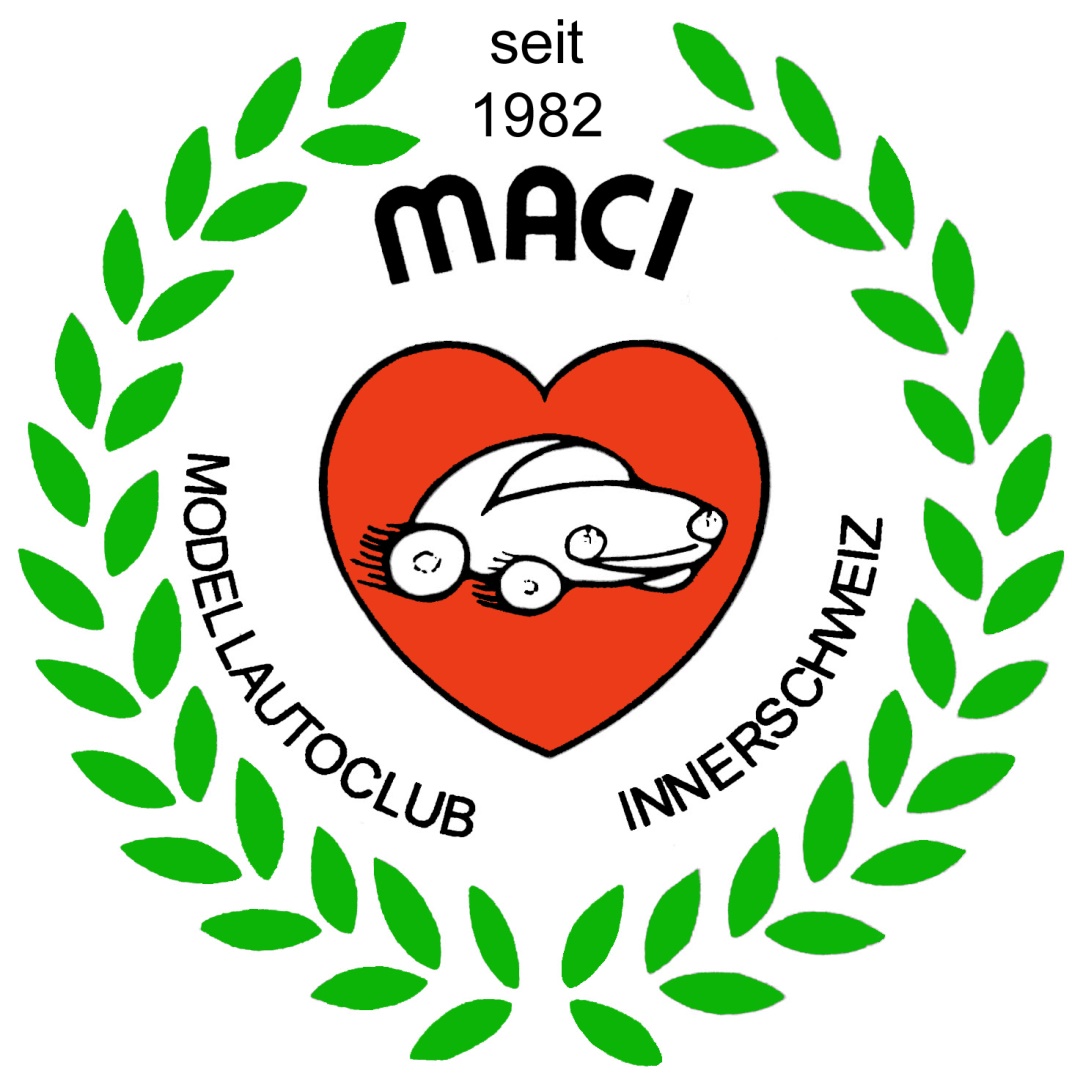 Thema heute: MODELLAUTOBÖRSEAM 4. NOVEMBER